                                                      

Zaterdag 04 JULI
  Grote gewaarborgde prijsvlucht uit 
 
   LIMOGES voor Oude                                      
    Gewaarborgd: Oude 1 vrije 5000, poele 100, speciaal 50  
2 vrije  500
                                                               
      - 1e vlucht voor het GRATIS kampioenschap 0ude  “Leie Fond Trofee” met 1 & 2 
      Inkorven in de 3 lokalen op woensdag van 19u tot 21u00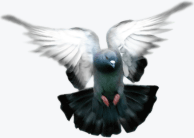 Vrije Inleg	0.50€/duif	prijzen van 1.50€Inleg 2		2.50€/duif	waarborg 15 x 7.50€ verder 7.50€Superbon	25€/duif	waarborg 4 x 100€ verder 75€Joker		1€/duif	alles aan de eerste ervoor spelendeGrote prijs	5€/duif	waarborg 10 x 25€ verder 25€Prestige	1€/duif	waarborg 5 x 10€ verder 10€Grote Bon	5€/duif	waarborg 30, 30, 30, 30, 30 en 10 x 25€ verder 25€Kleine Bon	2€/duif	waarborg 20 x 10€ verder 10€AS2		1.50€/duif	waarborg 25 – 25 (1-2) – 15 – 15 – 15 x 10€ verder 10€OS2		1.50€/duif	waarborg 25 – 20 – 15 – 15 – 15 x 10€ verder 10€AS3		2.50€/groep	waarborg 4 x 15€ verder 15€OS3		1€/duif	waarborg 4 x 15€ verder 15€ES		2€/duif	waarborg 5 x 20€ verder 20€Superheeft	10€/duif	waarborg 100 – 100 – 100  verder 100€Tandem (1-2) 	10€/duif	waarborg 100 – 100 verder 100€
Verder
Dubbelingskosten	0.25€/duif             Uitslag 		2.50€
             Constateur	             2.00€              Boven de waarborg 100% bij. Nat.sportreglement van toepassing.Omtrek: West-Vlaanderen + aanpalende en overaanpalende- INKORVING:  woensdag van 19 uur tot 21 uur stipt
- Lidkaart en vaccinatieformulier verplicht bij de inkorving.Elektronisch constateren toegelaten.-ALLE GEKLOKTE  DUIVEN AANMELDEN!!! Ieder in zijn lokaal        Geen controleconstaties